ПРАВИТЕЛЬСТВО ХАНТЫ-МАНСИЙСКОГО АВТОНОМНОГО ОКРУГА - ЮГРЫПОСТАНОВЛЕНИЕот 8 ноября 2019 г. N 415-пО КОНКУРСЕ "ЛУЧШИЙ НЕГОСУДАРСТВЕННЫЙ ПОСТАВЩИК УСЛУГВ СОЦИАЛЬНОЙ СФЕРЕ ХАНТЫ-МАНСИЙСКОГОАВТОНОМНОГО ОКРУГА - ЮГРЫ"В соответствии с Уставом (Основным законом) Ханты-Мансийского автономного округа - Югры, Законом Ханты-Мансийского автономного округа - Югры от 12 октября 2005 года N 73-оз "О Правительстве Ханты-Мансийского автономного округа - Югры" Правительство Ханты-Мансийского автономного округа - Югры постановляет:Утвердить:1. Положение о конкурсе "Лучший негосударственный поставщик услуг в социальной сфере Ханты-Мансийского автономного округа - Югры" (приложение 1).(в ред. постановления Правительства ХМАО - Югры от 26.02.2021 N 55-п)2. Утратил силу. - Постановление Правительства ХМАО - Югры от 26.02.2021 N 55-п.ГубернаторХанты-Мансийскогоавтономного округа - ЮгрыН.В.КОМАРОВАПриложение 1к постановлению ПравительстваХанты-Мансийскогоавтономного округа - Югрыот 8 ноября 2019 года N 415-пПОЛОЖЕНИЕО КОНКУРСЕ "ЛУЧШИЙ НЕГОСУДАРСТВЕННЫЙ ПОСТАВЩИКУСЛУГ В СОЦИАЛЬНОЙ СФЕРЕ ХАНТЫ-МАНСИЙСКОГОАВТОНОМНОГО ОКРУГА - ЮГРЫ" (ДАЛЕЕ - ПОЛОЖЕНИЕ)I. Общие положения1. Положение определяет цели, номинации, участников и порядок проведения конкурса "Лучший негосударственный поставщик услуг в социальной сфере Ханты-Мансийского автономного округа - Югры" (далее - Конкурс).(в ред. постановления Правительства ХМАО - Югры от 26.02.2021 N 55-п)2. Департамент экономического развития Ханты-Мансийского автономного округа - Югры (далее - автономный округ) организует подготовку и проведение Конкурса.При организации и проведении Конкурса Департамент экономического развития автономного округа взаимодействует с Департаментом здравоохранения автономного округа, Департаментом культуры автономного округа, Департаментом образования и науки автономного округа, Департаментом социального развития автономного округа, Департаментом физической культуры и спорта автономного округа, Департаментом общественных, внешних связей и молодежной политики автономного округа.(в ред. постановлений Правительства ХМАО - Югры от 26.02.2021 N 55-п, от 08.09.2022 N 441-п)3. Конкурс проводится в целях формирования положительного имиджа негосударственных организаций, в том числе социально ориентированных некоммерческих организаций и индивидуальных предпринимателей, оказывающих услуги в социальной сфере, и привлечения граждан к получению услуг в негосударственный сектор экономики.(п. 3 в ред. постановления Правительства ХМАО - Югры от 26.02.2021 N 55-п)4. Участники Конкурса - негосударственные (немуниципальные) организации (коммерческие, некоммерческие) и индивидуальные предприниматели, осуществляющие деятельность в автономном округе (далее - организации, индивидуальные предприниматели) и соответствующие следующим требованиям:(в ред. постановления Правительства ХМАО - Югры от 08.09.2022 N 441-п)4.1. Не менее 3 лет, предшествующих году проведения Конкурса, оказывают в автономном округе один или несколько видов услуг из перечней услуг, передаваемых на исполнение негосударственным организациям, в том числе социально ориентированным некоммерческим организациям, соответствующие номинации, на которую заявляется Участник Конкурса.(в ред. постановления Правительства ХМАО - Югры от 26.02.2021 N 55-п)4.2. Не имеют нарушений требований пожарной безопасности и санитарно-эпидемиологических требований в период с 1 января года, предшествующего году проведения Конкурса, до 20 мая года, в котором проводится Конкурс.(пп. 4.2 в ред. постановления Правительства ХМАО - Югры от 26.02.2021 N 55-п)4.3. Участвуют в независимой оценке качества условий оказания услуг организациями в социальной сфере в автономном округе не менее 1 раза в течение 3 лет, предшествующих году, в котором проводится Конкурс.(в ред. постановления Правительства ХМАО - Югры от 26.02.2021 N 55-п)Требование настоящего подпункта не распространяется на Участников Конкурса, осуществляющих деятельность в сфере физической культуры и спорта.4.4. Не имеют неисполненной обязанности по уплате налогов, сборов, страховых взносов, пеней, штрафов и процентов, подлежащих уплате в соответствии с законодательством Российской Федерации о налогах и сборах, по состоянию на 1 апреля года, в котором проводится Конкурс.(в ред. постановления Правительства ХМАО - Югры от 26.02.2021 N 55-п)4.5. Не имеют задолженности по выплате работникам Участника Конкурса заработной платы по состоянию на 1 апреля года, в котором проводится Конкурс.4.6. Не находятся в процессе реорганизации, ликвидации, в отношении них не введена процедура банкротства, деятельность Участника Конкурса не приостановлена в порядке, предусмотренном законодательством Российской Федерации, а Участники Конкурса - индивидуальные предприниматели не прекратили деятельность в качестве индивидуального предпринимателя.(пп. 4.6 в ред. постановления Правительства ХМАО - Югры от 26.02.2021 N 55-п)5. Конкурс проводится ежегодно по следующим номинациям:5.1. Лучший негосударственный поставщик услуг в сфере здравоохранения.(в ред. постановления Правительства ХМАО - Югры от 26.02.2021 N 55-п)5.2. Лучший негосударственный поставщик услуг в сфере культуры.(в ред. постановления Правительства ХМАО - Югры от 26.02.2021 N 55-п)5.3. Лучший негосударственный поставщик услуг в сфере образования.(в ред. постановления Правительства ХМАО - Югры от 26.02.2021 N 55-п)5.4. Лучший негосударственный поставщик услуг в сфере социального обслуживания.(в ред. постановления Правительства ХМАО - Югры от 26.02.2021 N 55-п)5.5. Лучший негосударственный поставщик услуг в сфере физической культуры и спорта.(в ред. постановления Правительства ХМАО - Югры от 26.02.2021 N 55-п)II. Порядок проведения Конкурса6. В срок до 1 апреля года, в котором проводится Конкурс:6.1. Департамент экономического развития автономного округа, Департамент здравоохранения автономного округа, Департамент культуры автономного округа, Департамент образования и науки автономного округа, Департамент социального развития автономного округа, Департамент физической культуры и спорта автономного округа, Департамент общественных, внешних связей и молодежной политики автономного округа размещают объявление о проведении Конкурса в информационно-телекоммуникационной сети Интернет на своих официальных сайтах.(в ред. постановления Правительства ХМАО - Югры от 08.09.2022 N 441-п)6.2. Департамент экономического развития автономного округа обеспечивает размещение объявления о проведении Конкурса в информационно-телекоммуникационной сети Интернет на Портале малого и среднего предпринимательства Югры (бизнесюгры.рф).(пп. 6.2 в ред. постановления Правительства ХМАО - Югры от 26.02.2021 N 55-п)6.3. Департамент общественных, внешних связей и молодежной политики автономного округа обеспечивает размещение объявления о проведении Конкурса в информационно-телекоммуникационной сети Интернет на сайте Фонда "Центр гражданских и социальных инициатив Югры" (ugranko.ru), на Портале гражданского общества Югры "Югражданин" (ucitizen.ru), Портале открытого Правительства Югры "Открытый регион - Югра" (myopenugra.ru), на сайте Общественной палаты автономного округа (ophmao.ru).(в ред. постановлений Правительства ХМАО - Югры от 26.02.2021 N 55-п, от 08.09.2022 N 441-п)7. Объявление о проведении Конкурса содержит информацию о требованиях к Участникам Конкурса, перечне документов, представляемых организациями и индивидуальными предпринимателями для участия в Конкурсе, месте и сроках их приема, форме их подачи (на бумажном носителе или в электронном виде).(в ред. постановления Правительства ХМАО - Югры от 26.02.2021 N 55-п)8. Участники Конкурса в срок до 20 мая года, в котором проводится Конкурс, представляют в Департамент экономического развития автономного округа документы одним из следующих способов:(в ред. постановления Правительства ХМАО - Югры от 08.09.2022 N 441-п)документы для участия в Конкурсе на бумажном носителе по адресу: 628006, Ханты-Мансийский автономный округ - Югра, г. Ханты-Мансийск, ул. Мира, д. 5, каб. 421, Департамент экономического развития автономного округа;(в ред. постановления Правительства ХМАО - Югры от 26.02.2021 N 55-п)скан-образы документов для участия в Конкурсе в электронном виде по адресу: Econ@admhmao.ru.9. Перечень документов, представляемых Участником Конкурса:9.1. Заявка на участие в Конкурсе по форме, утвержденной Департаментом экономического развития автономного округа.9.2. Информационно-аналитическая записка о деятельности Участника Конкурса объемом не более 10 страниц формата А4, содержащая сведения:об истории создания Участника Конкурса;о предоставляемых услугах социальной сферы, их перечне, качестве, востребованности среди населения в году, предшествующем году проведения Конкурса;(в ред. постановления Правительства ХМАО - Югры от 26.02.2021 N 55-п)об укомплектованности работниками с указанием сведений о среднесписочной численности в году, предшествующем году проведения Конкурса;абзац утратил силу. - Постановление Правительства ХМАО - Югры от 26.02.2021 N 55-п;о ежегодных объемах оказываемых услуг за 3 года, предшествующих году проведения Конкурса (в количестве фактов оказания услуг);о достижениях и признании деятельности Участника Конкурса по оказанию услуг социальной сферы на муниципальном, региональном, федеральном, международном уровнях за год, предшествующий году проведения Конкурса (при наличии);(в ред. постановления Правительства ХМАО - Югры от 26.02.2021 N 55-п)об участии в добровольческой (волонтерской) и (или) благотворительной деятельности деятельности в автономном округе с указанием информации об общем количестве привлеченных добровольцев (волонтеров), наличии (отсутствии) добровольческой (волонтерской) программы, направлениях добровольческой (волонтерской) деятельности, о проведении, об участии в благотворительных проектах, акциях, за год, предшествующий году проведения Конкурса.(в ред. постановлений Правительства ХМАО - Югры от 26.02.2021 N 55-п, от 08.09.2022 N 441-п)9.3. Материалы, подтверждающие участие в добровольческой (волонтерской) и (или) благотворительной деятельности в автономном округе: копия волонтерской и/или добровольческой программы (при наличии), ссылки на страницы в социальных сетях, в которых отражается информация о наборах добровольцев (волонтеров) и взаимодействии с ними, ссылки на страницы в социальных сетях, в которых отражается информация об участии в благотворительных проектах, акциях, за год, предшествующий году проведения Конкурса.(в ред. постановлений Правительства ХМАО - Югры от 26.02.2021 N 55-п, от 08.09.2022 N 441-п)9.4. Копии документов, подтверждающих прохождение работниками Участника Конкурса, индивидуальным предпринимателем - участником Конкурса образовательных программ, курсов повышения квалификации (профессиональной переподготовки) в году, предшествующем году проведения Конкурса.(пп. 9.4 в ред. постановления Правительства ХМАО - Югры от 26.02.2021 N 55-п)9.5. Утратил силу. - Постановление Правительства ХМАО - Югры от 26.02.2021 N 55-п.9.6. Материалы (ссылки на материалы), в том числе видео- и аудио, подтверждающие освещение деятельности Участника Конкурса в средствах массовой информации (при наличии) за период с 1 января года, предшествующего году проведения Конкурса, по состоянию на дату подачи документов.(пп. 9.6 в ред. постановления Правительства ХМАО - Югры от 26.02.2021 N 55-п)10. Документы, указанные в пункте 9 Положения, заверяет руководитель Участника Конкурса, индивидуальный предприниматель - Участник Конкурса подписью и печатью (при наличии).(в ред. постановления Правительства ХМАО - Югры от 26.02.2021 N 55-п)11. Участник Конкурса несет установленную законодательством ответственность за недостоверные сведения, содержащиеся в документах, представленных ими для участия в Конкурсе.12. Департамент экономического развития автономного округа не возвращает Участникам Конкурса представленные ими документы для участия в Конкурсе.13. Департамент экономического развития автономного округа в срок до 1 июля года, в котором проводится Конкурс:13.1. Утратил силу. - Постановление Правительства ХМАО - Югры от 26.02.2021 N 55-п.13.2. В порядке межведомственного взаимодействия запрашивает сведения:13.2.1. О наличии/отсутствии Участника Конкурса в едином государственном реестре юридических лиц (едином государственном реестре индивидуальных предпринимателей) - на официальном сайте Федеральной налоговой службы в информационно-телекоммуникационной сети Интернет.13.2.2. О нахождении/ненахождении Участника Конкурса - организации в процессе реорганизации, ликвидации, банкротства, о прекращении/непрекращении Участником Конкурса - индивидуальным предпринимателем деятельности в качестве индивидуального предпринимателя - в Управлении Федеральной налоговой службы по автономному округу и на официальном интернет-ресурсе Арбитражных судов Российской Федерации http://kad.arbitr.ru/.13.2.3. О наличии/отсутствии Участника Конкурса в реестре поставщиков услуг сферы, соответствующей номинации, на которую он заявляется, - у исполнительных органов автономного округа.(в ред. постановления Правительства ХМАО - Югры от 08.09.2022 N 441-п)13.2.4. Об участии/неучастии Участника Конкурса в независимой оценке качества условий оказания услуг организациями в сфере культуры, охраны здоровья, образования, социального обслуживания в автономном округе в течение 3 лет, предшествующих году, в котором проводится Конкурс, - у исполнительных органов автономного округа.(в ред. постановления Правительства ХМАО - Югры от 08.09.2022 N 441-п)13.2.5. Об отсутствии/наличии у Участника Конкурса неисполненной обязанности по уплате налогов, сборов, страховых взносов, пеней, штрафов и процентов, подлежащих уплате в соответствии с законодательством Российской Федерации о налогах и сборах, - в Управлении Федеральной налоговой службы по автономному округу по состоянию на 1 апреля года, в котором проводится Конкурс.13.2.6. О соблюдении Участником Конкурса санитарно-эпидемиологических требований, в том числе о выявлении их нарушений в текущем году и в году, предшествующем году проведения Конкурса, - в Управлении Федеральной службы по надзору в сфере защиты прав потребителей и благополучия человека по автономному округу.13.2.7. О соблюдении Участником Конкурса требований пожарной безопасности, в том числе о выявлении их нарушений, устранении в случае выявления их нарушений, в текущем году и в году, предшествующем году проведения Конкурса, - в Главном управлении Министерства Российской Федерации по делам гражданской обороны, чрезвычайным ситуациям и ликвидации последствий стихийных бедствий по автономному округу.13.2.8. Об отсутствии/наличии у Участника Конкурса задолженности по выплате работникам заработной платы по состоянию на 1 апреля года, в котором проводится Конкурс, - в Государственной инспекции труда в автономном округе.13.2.9. Об оказании (выполнении)/неоказании (невыполнении) Участником Конкурса одной или нескольких видов услуг из утвержденных перечней услуг, передаваемых на исполнение негосударственным организациям, в том числе социально ориентированным некоммерческим организациям, в соответствующих сферах деятельности, - у исполнительных органов автономного округа в соответствующей сфере деятельности.(в ред. постановления Правительства ХМАО - Югры от 08.09.2022 N 441-п)(пп. 13.2 в ред. постановления Правительства ХМАО - Югры от 26.02.2021 N 55-п)13.3. Проверяет полноту представленных в соответствии с пунктом 9 Положения документов для участия в Конкурсе, соответствие Участника Конкурса требованиям, определенным пунктом 4 Положения, и принимает решение об их допуске (отказе в допуске) к участию в Конкурсе.14. Утратил силу. - Постановление Правительства ХМАО - Югры от 26.02.2021 N 55-п.15. Департамент экономического развития автономного округа отказывает в допуске к участию в Конкурсе в случаях представления документов для участия в Конкурсе не в полном объеме, с нарушением установленных сроков, не заверенных в установленном пунктом 10 Положения порядке, а также в случае несоответствия Участника Конкурса требованиям, определенным пунктом 4 Положения.16. Участник Конкурса имеет право:16.1. В срок до 10 июня года, в котором проводится Конкурс, внести изменения в ранее представленные в соответствии с пунктом 9 Положения документы, представив их уточненные варианты в адрес Департамента экономического развития автономного округа.16.2. В срок до 1 июля года, в котором проводится Конкурс, отказаться от участия в Конкурсе, уведомив об этом письменно Департамент экономического развития автономного округа.16.3. Самостоятельно по собственной инициативе представить в адрес Департамента экономического развития автономного округа сведения, указанные в подпункте 13.2 пункта 13 Положения.(пп. 16.3 введен постановлением Правительства ХМАО - Югры от 26.02.2021 N 55-п)17. Утратил силу. - Постановление Правительства ХМАО - Югры от 26.02.2021 N 55-п.18. Конкурс по номинации признается несостоявшимся в случае поступления (допуска к конкурсу) одной заявки или отсутствия поступивших в срок, установленный пунктом 8 Положения, заявок на участие в Конкурсе по соответствующей номинации.19. Департамент экономического развития автономного округа:19.1. В срок до 15 июля года, в котором проводится Конкурс, размещает список Участников Конкурса, допущенных (не допущенных) к участию в Конкурсе, в информационно-телекоммуникационной сети Интернет на своем официальном сайте.19.2. В срок до 25 июля года, в котором проводится Конкурс, направляет членам Комиссии по проведению Конкурса (далее - Комиссия) документы для участия в Конкурсе, представленные Участниками Конкурса, допущенными к участию в Конкурсе в соответствии с подпунктом 13.3 пункта 13 Положения.20. Члены Комиссии в срок до 25 августа года, в котором проводится Конкурс20.1. Оценивают участников Конкурса по критериям, определенным в таблице.20.2. Направляют в адрес Департамента экономического развития автономного округа оценочные листы участников Конкурса по форме, утверждаемой Департаментом экономического развития автономного округа.21. Секретарь Комиссии в срок до 15 сентября года, в котором проводится Конкурс, на основании оценочных листов Участников Конкурса, представленных членами Комиссии, формирует итоговую оценочную ведомость по форме, определяемой Департаментом экономического развития автономного округа.(в ред. постановления Правительства ХМАО - Югры от 26.02.2021 N 55-п)22. Победителями Конкурса признаются участники Конкурса, набравшие наибольшее суммарное количество баллов по всем критериям оценки, определенным в таблице, среди Участников Конкурса в соответствующей номинации (но не менее 50% от максимально возможного количества баллов).23. В каждой номинации определяется один победитель.24. В случае набора равного суммарного количества баллов несколькими участниками Конкурса в одной номинации победитель Конкурса определяется по наибольшему значению критерия "Участие организации (индивидуального предпринимателя) в добровольческой (волонтерской) и (или) благотворительной деятельности в автономном округе".(в ред. постановлений Правительства ХМАО - Югры от 26.02.2021 N 55-п, от 08.09.2022 N 441-п)25. Департамент экономического развития автономного округа в срок до 15 октября года, в котором проводится Конкурс, на основании протокола заседания Комиссии, утвердившего итоговую оценочную ведомость, принимает приказ об определении победителей Конкурса.(в ред. постановления Правительства ХМАО - Югры от 26.02.2021 N 55-п)26. Информацию об итогах Конкурса Департамент экономического развития автономного округа размещает в информационно-телекоммуникационной сети Интернет на своем официальном сайте в срок до 25 октября года, в котором проводится Конкурс.(в ред. постановления Правительства ХМАО - Югры от 26.02.2021 N 55-п)27. Победители Конкурса награждаются соответствующим дипломом.28. По предложению Комиссии по итогам голосования участники Конкурса могут быть отмечены дипломами за особые достижения в оказании услуг в соответствующей номинации, на которую заявлялся Участник Конкурса.(в ред. постановления Правительства ХМАО - Югры от 26.02.2021 N 55-п)29. Финансовое обеспечение расходов, связанных с проведением мероприятий Конкурса, осуществляется за счет средств, предусмотренных государственной программой автономного округа "Развитие экономического потенциала", утвержденной постановлением Правительства автономного округа от 31 октября 2021 года N 483-п.(в ред. постановления Правительства ХМАО - Югры от 08.09.2022 N 441-п)III. Комиссия30. Комиссия осуществляет следующие функции:30.1. Рассматривает документы, представленные участниками Конкурса.30.2. Проводит оценку участников Конкурса по критериям, определенным в таблице.30.3. Вносит предложения о награждении Участников Конкурса дипломами за особые достижения в оказании услуг в соответствующей номинации, на которую заявлялся Участник Конкурса.(в ред. постановления Правительства ХМАО - Югры от 26.02.2021 N 55-п)31. Заседания Комиссии проводятся в очной и заочной форме.32. Заседание Комиссии считается правомочным, если на нем присутствуют более половины ее состава.33. Решения Комиссии принимаются простым большинством голосов присутствующих на заседании ее членов и оформляются протоколом.34. При равенстве голосов членов Комиссии решающим является голос председателя Комиссии, а в случае его отсутствия - заместителя председателя Комиссии.35. В период отсутствия председателя Комиссии заседание Комиссии проводит заместитель председателя Комиссии.36. Обеспечение деятельности Комиссии возлагается на Департамент экономического развития автономного округа.37. Решение Комиссии может быть принято в заочной форме путем опросного голосования членов Комиссии. Секретарь Комиссии направляет членам Комиссии уведомление о проведении заседания Комиссии не позднее чем за 7 дней до установленной даты представления в Комиссию заполненного опросного листа. При проведении опросного голосования решение принимается большинством голосов от общего числа членов Комиссии, участвующих в голосовании, но не менее половины от общего числа состава Комиссии. В случае равенства голосов решающим является голос председательствующего на заседании Комиссии.38. Итоги заседания Комиссии оформляются протоколом.39. Состав Комиссии утверждает приказом Департамент экономического развития автономного округа.(п. 39 введен постановлением Правительства ХМАО - Югры от 26.02.2021 N 55-п)ТаблицаКритерии оценки участников Конкурса(в ред. постановления Правительства ХМАО - Югрыот 26.02.2021 N 55-п)Приложение 2к постановлению ПравительстваХанты-Мансийскогоавтономного округа - Югрыот 8 ноября 2019 года N 415-пСОСТАВКОМИССИИ ПО ПРОВЕДЕНИЮ КОНКУРСА "ЛУЧШИЙ ПОСТАВЩИК УСЛУГВ СОЦИАЛЬНОЙ СФЕРЕ ХАНТЫ-МАНСИЙСКОГО АВТОНОМНОГООКРУГА - ЮГРЫ"Утратил силу. - Постановление Правительства ХМАО - Югры от 26.02.2021 N 55-п.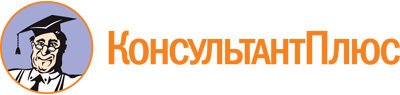 Постановление Правительства ХМАО - Югры от 08.11.2019 N 415-п
(ред. от 08.09.2022)
"О конкурсе "Лучший негосударственный поставщик услуг в социальной сфере Ханты-Мансийского автономного округа - Югры"Документ предоставлен КонсультантПлюс

www.consultant.ru

Дата сохранения: 26.11.2022
 Список изменяющих документов(в ред. постановлений Правительства ХМАО - Югры от 26.02.2021 N 55-п,от 08.09.2022 N 441-п)Список изменяющих документов(в ред. постановлений Правительства ХМАО - Югры от 26.02.2021 N 55-п,от 08.09.2022 N 441-п)N п/пКритерий оценкиЗначениеБаллы12341.Значение показателя по результатам проведения независимой оценки качества условий оказания услуг организациями в сфере культуры, охраны здоровья, образования, социального обслуживания за последние 3 года, предшествующих году проведения Конкурса, баллов91 и более балловот 9 до 101.Значение показателя по результатам проведения независимой оценки качества условий оказания услуг организациями в сфере культуры, охраны здоровья, образования, социального обслуживания за последние 3 года, предшествующих году проведения Конкурса, балловот 61 до 90 балловот 6 до 81.Значение показателя по результатам проведения независимой оценки качества условий оказания услуг организациями в сфере культуры, охраны здоровья, образования, социального обслуживания за последние 3 года, предшествующих году проведения Конкурса, балловот 31 до 60 балловот 3 до 51.Значение показателя по результатам проведения независимой оценки качества условий оказания услуг организациями в сфере культуры, охраны здоровья, образования, социального обслуживания за последние 3 года, предшествующих году проведения Конкурса, балловдо 30 балловот 1 до 22.Укомплектованность организации (индивидуального предпринимателя) работниками в году, предшествующем году проведения Конкурса, процентов91 и более процентовот 9 до 102.Укомплектованность организации (индивидуального предпринимателя) работниками в году, предшествующем году проведения Конкурса, процентовот 61 до 90 процентовот 6 до 82.Укомплектованность организации (индивидуального предпринимателя) работниками в году, предшествующем году проведения Конкурса, процентовот 31 до 60 процентовот 3 до 52.Укомплектованность организации (индивидуального предпринимателя) работниками в году, предшествующем году проведения Конкурса, процентовдо 30 процентовот 1 до 23.Доля работников организации (индивидуального предпринимателя), прошедших повышение квалификации (профессиональную переподготовку) в году, предшествующем году проведения Конкурса, процентов31 и более процентовот 6 до 103.Доля работников организации (индивидуального предпринимателя), прошедших повышение квалификации (профессиональную переподготовку) в году, предшествующем году проведения Конкурса, процентовдо 30 процентовот 1 до 53.Доля работников организации (индивидуального предпринимателя), прошедших повышение квалификации (профессиональную переподготовку) в году, предшествующем году проведения Конкурса, процентовотсутствие таких работников04.Нахождение организации (индивидуального предпринимателя) в реестре поставщиков услуг сферы, соответствующей номинации, на которую заявился Участник Конкурса, по состоянию на 1 апреля года, в котором проводится Конкурссостоит в реестре14.Нахождение организации (индивидуального предпринимателя) в реестре поставщиков услуг сферы, соответствующей номинации, на которую заявился Участник Конкурса, по состоянию на 1 апреля года, в котором проводится Конкурсне состоит в реестре05.Динамика объема оказанных услуг за последние 3 года, предшествующих году проведения Конкурса (в количестве фактов оказания услуг)рост объема оказанных услуг в двух годахот 6 до 105.Динамика объема оказанных услуг за последние 3 года, предшествующих году проведения Конкурса (в количестве фактов оказания услуг)рост объема оказанных услуг в одном годуот 1 до 55.Динамика объема оказанных услуг за последние 3 года, предшествующих году проведения Конкурса (в количестве фактов оказания услуг)отсутствие роста объема оказанных услуг06.Наличие в информационно-телекоммуникационной сети Интернет актуального официального сайта (страницы в социальных сетях) организации (индивидуального предпринимателя)наличие актуального сайта (страниц в социальных сетях)от 1 до 106.Наличие в информационно-телекоммуникационной сети Интернет актуального официального сайта (страницы в социальных сетях) организации (индивидуального предпринимателя)отсутствие сайта (страницы в социальных сетях)07.Освещение деятельности организации (индивидуального предпринимателя) в средствах массовой информацииналичие позитивных информационных материалов в средствах массовой информацииот 1 до 107.Освещение деятельности организации (индивидуального предпринимателя) в средствах массовой информацииотсутствие (наличие негативных) информационных материалов в средствах массовой информации08.Участие организации (индивидуального предпринимателя) в добровольческой и волонтерской деятельности в автономном округеналичие/отсутствие добровольческой / волонтерской программыот 0 до 58.Участие организации (индивидуального предпринимателя) в добровольческой и волонтерской деятельности в автономном округеобщее количество привлеченных добровольцев, волонтеров в году, предшествующем году проведения Конкурсаот 0 до 10